                                    VOLUNTEER’S FORM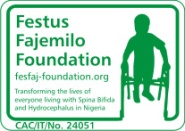    CAC/IT/NO.24051 No 15, Charity Road, Jorebet Plaza, New Oko Oba, Abule –egba, Lagos.Tel: +234-803-409-5714, 802-785-5297, 818-982-5384Surname:__________________________________________________________________________Other names:_______________________________________________________________________Sex Male (      )     Female (       )Age: 15 – 20(    )     21 – 26(    )     27 – 31(    )     32 – 37(    )    38 – 43(   )     43 & above(    )Marital Status:   Single (   )         Married (    )Occupation:________________________________________________________________________Residential Address:_________________________________________________________________Tel:_______________________________________________________________________________Educational Qualification:____________________________________________________________In what area(s) would you like to contribute to the Foundation? Choose all applicable:Resource person (  ) Visitation (   )    Provide professional services (   )   Fund raising (   )     Administrative work (    )   Research (   )   Advocacy   (    )    Events managementOthers please, specify:_______________________________________________________________Your general comments:_____________________________________________________________Signature:_____________________________                                                  Date:________________